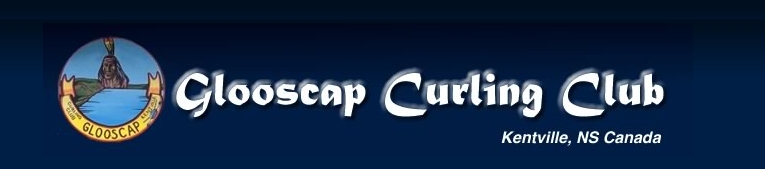 Junior Curling Registration 2017-2018Junior Curler’s Personal Information:Name:  	__________________________________________________________Address:  	__________________________________________________________		__________________________________________________________Telephone:	Home:  _________________________________		Cell:  (for text communication)  _____________________________________Date of birth:  _________________________________________	Age:  ______School:  _______________________________________________       Grade:  _______Are there any medical conditions of which Glooscap Curling Club volunteers should be aware?		______________________________________________________________________________Parent/Guardian Information:  Name:  	___________________________________________________________Telephone number where you can be reached in case of emergency during curling events. 		___________________________________________________________Parent/guardian’s email address:  ________________________________________________________If there is another individual who will be accompanying the junior curler to curling/events, please identify this person here:		___________________________________________________________Information regarding curling this year:Please check days that the junior curler will be participating:3:15-4:15 for elementary and middle level students4:15-5:15 for high school students or teams with a coach☐  Monday   	  		☐  Other    (evening leagues)     ☐  Wednesday  ☐  Friday	*Jr. Curlers are welcome to participate one, two, three, or even seven days a week Is this junior curler interested in participating in after school, evening and week-end games with curlers from other clubs in the Valley? (this will require travel)☐  yes			☐  noIs this junior curler interested in participating in bonspiels (tournaments)?☐  yes, if they are hosted at Glooscap Curling Club☐  yes…and we understand that they may require an overnight stay☐  not this yearJunior Curling Dues:Junior Curling Dues (for all curlers under the age of 19 years) are $100.  Cheques may be made to Glooscap Curling Club. Registration will take place at Glooscap Curling Club on Wednesday, October 18th and Friday, October 20, 2017 between 3:15 and 5pm.  Registration forms may also be emailed to Nancy Belliveau. Receipts will be issued. *In case of any cancellation during the year, parents/curlers will be notified via email or our Facebook page.  *Please address any questions to Nancy Belliveau (nancybelliveau@gmail.com)